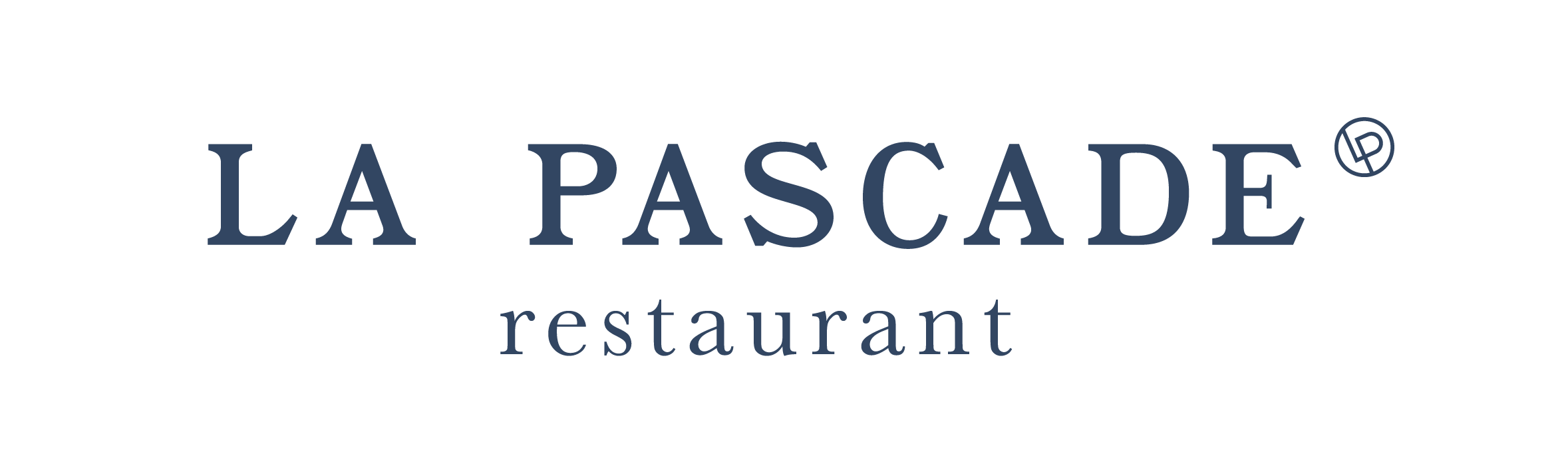   MENU 34 €Ailes de raie en terrine - herbes, capres & tombée d’endives et de champignonsOuVelouté de potiron – Butternut confit, crottin de chèvre râpéPoisson – Poisson du jour, Courgette poêlé, ricotta, radis meat, sabayon fruit de la passion OuPluma de Porc Ibérique – Purée Pomme de terre, Choux de Bruxelles, Sauce soja, ail, Gingembre Un bol de saladeLes « Minis » Pascades Sucrées ENTREESVelouté de potiron – Butternut confit, crottin de chèvre râpé						11 € Ailes de raie en terrine - herbes, capres & tombée d’endives et de champignons			11 €Le Saumon Gravlax - Emulsion gingembre, concombre mariné au vinaigre balsamique blanc		15 €Assiette de charcuterie						         					15 €Foie gras de canard au naturel - Condiment Pomme, citron confit & gingembre	            		16 €Les ‘’Minis’’ Pascades Salées pour deux - 8 ‘’Minis’’ à se partager					18 €PLATSSalade César - Crème de céleri, sucrine & Romaine, poulet, champignon, parmesan & sauce césar	20 € Poisson – Poisson du jour, Courgette poêlé, ricotta, radis meat, sabayon fruit de la passion		22 €Entrecôte persillée à cœur 250g - Frites au couteau							32 €PASCADES SALEESPascade Veggie - Betterave, chou blanc et rouge, poire, noix & roquefort				19 €Pascade Parisienne - Jambon cuit au torchon, sucrine & Romaine, avocat, pain, ail frit, sauce tartare	21 €Pascade Poisson – Poisson du jour, Courgette poêlé, ricotta, radis meat, sabayon fruit de la passion	23 €Pascade Marocaine – Agneau confit, Caviar d’aubergine, pruneau-abricot-datte-citron, carotte	26 €FROMAGELes ‘’Minis’’ Pascades Fromage - 2 Minis Roquefort/Noix et 2 Minis Comté chaud		9 €						            			 		 PASCADES SUCREESAnanas Rôti - Pâte pistache, clémentine, noisettes, sorbet mandarine & chantilly				13 €Façon Tatin - Pomme rôtie, pomme crue au miel, caramel légèrement vinaigré				13 €Doublement Chocolat - Servie chaude, mousse légère soufflée au chocolat noir			13 €Pascade des Reines - Frangipane de marron, glace d’amande amère					13 €Les ‘’Minis’’ Pascades Sucrées pour deux	- 8 ‘’Minis’’ à se partager					18 €